WALT: identify grammatical features in a re-telling of a story                                          Date………………………………..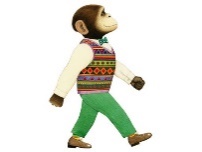 expanded noun phrases (3 examples)……………………………………………………………………………………………………………………………………………………………………………………………………………………………………………………………………………………………………………..…………………………………………………………………………………………………………………………………………………….…………………………………………………………………………………………………………………………………………………………………………………………………………………………………………………………………………………………………………conjunctions ( 4 examples)……………………………………………………………………………………………………………………………………………………………………………………………………………………………………………………………………………………………………………..…………………………………………………………………………………………………………………………………………………….……………………………………………………………………………………………………………………………………………………commas in lists (1) (Write the whole sentence)……………………………………………………………………………………………………………………………………………………………………………………………………………………………………………………………………………………………………………..…………………………………………………………………………………………………………………………………………………….……………………………………………………………………………………………………………………………………………………apostrophes for contraction (3 examples)……………………………………………………………………………………………………………………………………………………………………………………………………………………………………………………………………………………………………………..…………………………………………………………………………………………………………………………………………………….exclamation sentence (1) (Write the whole sentence)……………………………………………………………………………………………………………………………………………………………………………………………………………………………………………………………………………………………………………..…………………………………………………………………………………………………………………………………………………….…………………………………………………………………………………………………………………………………………………………………………………………………………………………………………………………………………………………………………question (1) (Write the whole sentence)……………………………………………………………………………………………………………………………………………………………………………………………………………………………………………………………………………………………………………..…………………………………………………………………………………………………………………………………………………….……………………………………………………………………………………………………………………………………………………simile (1)……………………………………………………………………………………………………………………………………………………..……………………………………………………………………………………………………………………………………………………..